СеминарСамаринойИрины Михайловны  Исх. № 8-с  от 15.09.2020                                              Данное письмо является основанием для оплаты, ст. 437 ГК РФ   Приглашаем на информационно-консультационные вебинары  Самариной И.М.                              5 и 13 октября  2020 года                                                         Новосибирск, ул. Депутатская, д46, оф 2051                         6 октября 2020 года                                        г. Бердск, ул. Ленина, 2г, 2-й этажНалоговая и бухгалтерская  отчетность за 9 месяцев  2020г : что учесть при подготовке? Готовимся к изменениям 2021 года.1.  2020г: изменения в нормативном регулировании бухгалтерского  учета, актуальные  вопросы ведения бухгалтерского учета и составления отчетности.Бухгалтерская отчетность: первые последствия размещения ее в ГИР БО. Исправление выявленных ошибок, представление уточненной отчетности  -  особенности, которые действуют только в 2020г.Минфин России об особенностях формирования информации в бухгалтерском учете в связи с распространением коронавирусной инфекции. Уточненный план принятия новых ФСБУ: когда начнут действовать  ФСБУ 6/2020 «Основные средства» и ФСБУ 26/2020 «Капитальные вложения»?ФСБУ 5/2019 "ЗАПАСЫ": что в нем радикально нового , готовимся к его обязательному применению с 2021г.Уточнение перечня субъектов, применяющих стандарт.Критерий отличия запасов от основных средств. Новые и нестандартные объекты запасов и не запасов. Плавающий вид запасов.Учет спецодежды, спецоснастки, специнструментов в связи с отменой Приказа 135нПроблемные моменты состава затрат, формирующих себестоимость запасов. Изменился ли учет процентов по заемным средствам на приобретение запасов. Оценка после признания. Новый порядок учета уменьшения суммы резерва.Фактическая себестоимость НЗП и готовой продукции – новые моменты  Переход на ФСБУ 5/2019 с прежнего порядка учета. Изменения в УП. Нужно ли что-либо менять в межотчетный период?2. Налоговое и неналоговое администрирование: зоны риска и важное для практики.2.1.  Общие вопросы  Перспективы налогового администрирования: что важно знать бизнесу? (единый  налоговый платеж для ЮЛ и ИП, установление перечня случаев, при которых налоговики смогут отказать в приеме отчетности, обеление рынка сдачи жилья в аренду и др)Использование  мер господдержки в 2020г: к каким спорам может привести Вопросы развития ЭДО, ЭП и электронных транспортных документов С 1 октября новый порядок зачетов налогов. ФНС начала зачистку ИП Летние изменения в законодательстве: с 13 августа нельзя ликвидировать компанию не рассчитавшись с работникамиуточнено понятие имущества для целей налогообложенияналоговые преференции для  IT-отраслиС 16 сентября новые  льготы для предприятий легпрома.Новые разъяснения ЦБ по заполнению платежных поручений на перечисление средств физическому лицуЛетние изменения по ККТ: исправление «кассовых» чеков, новые штрафы, новый формат фискальных документов 1.2,   а так же новые тренды в вопросах применения ККТ2.2. НДС.Обзор летних изменений  гл. 21 НК РФ. Изменения в декларации по НДС: какие и когда применять.НДС по субсидиям и  раздельный учет, восстановление налога при получении бюджетных средств. Принцип нейтральности НДС к зарплатным субсидиям и «нулевым» кредитам.Новые тренды АСК НДС в 2020 гг.: функционал ООК, сомнительные начисления и несопоставимые операции, разграничение «сущностных» от технических компаний.Особенности применения НДС в различных хозяйственных ситуациях2.3. Налог на прибыль «Коронавирусные» поправки по налогу на прибыль:налоговый учет субсидий для пострадавших отраслей, списанных налогов,налоговый учет процентов по льготному кредиту на возобновление деятельности,включается ли в доходы прощеный кредит на возобновление бизнеса, как подтвердить и учесть расходы в период коронавируса,командировка не состоялась: как быть с невозмещаемыми расходами? санитарные расходы предприятий. налоговые последствия COVID-тестирования работников в различных ситуациях: оплата предприятием, компенсация  сотруднику.Об учете в целях налога на прибыль выплат физлицам — плательщикам НПД по договорам подрядаСложные вопросы исчисления налога на прибыль и судебная практика.2.4. НДФЛ и страховые взносы:Пониженные тарифы страховых взносов по разным основаниямНе все ИП смогут сэкономить на страховых взносах в фиксированном размереИзменения в порядке исчисления и уплаты НДФЛ в 2020гНовация дивидендов в заем: последствия для НДФЛСложные вопросы исчисления НДФЛ и страховых взносов.2.5. Налог на имущество: Вопросы применения нововведений 2020 (изменение объекта налогообложения, новые облагаемы виды имущества). Снова начались споры по недвижимому имуществуВнимание! Автор оставляет за собой право вносить в программу изменения, направленные на её актуализацию.Стоимость участия :    При оплате до 28 сентября  -  5000 руб. НДС нет   При оплате  29 сентября  и позже – 5700 руб. НДС нет Внимание: При  посещении 4-х семинаров  в 2020г  оформляется  сертификат ИПБ России за 2020г (40 час) – условия обязательно  уточняйте у менеджеров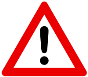 Реквизиты для оплаты:   Внимание! Изменения в реквизитах.Семинар состоится  с 10-00 до  17-00  часов.Внимание! Формы договора и акта размещены на сайте www.aktiv-c.ru (возможно подписание документов в рамках ЭДО)Дополнительная информация и обязательная регистрация на  сайте:  www.aktiv-c.ruили  8-961-846-77-15, 8-913-914-45-45     или    e-mail: manager@aktiv-c.ru